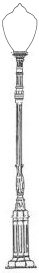 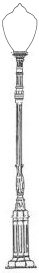 WELCOME / INTRODUCTIONS / ANOUNCEMENTS  - Tom Barb www.talmadge.orgNEIGHBOR OPEN FORUM TALMADGE CRIME DISCUSSIONOur meeting will be dedicated to discussing the recent crime spike in Talmadge with city officials  and possible preventative measures we can take to keep ourselves safe.Representing Mid City SDPD	Officer Terry Hoskins—CRO SDPD	Lt. Jud Campbell—SDPD	Captain Todd Griffin--SDPDRepresenting Georgette Gomez’s District 9 City Council District	Matt YagyaganRepresenting Mayor Kevin Faulconer’s Office	Eric Young IIRepresenting Talmadge Patrol	John RoyalShort Powerpoint Presentation on Ring home safety products	Kian BurchardNext meeting – May 15, 2018, 6:30 PM